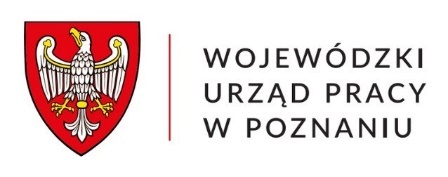 WUP I/2/9020/149/2022PROTOKÓŁ nr 4/2022z posiedzenia plenarnego Wojewódzkiej Rady Rynku Pracy w Poznaniu kadencji 2019-2023 w dniu 13 grudnia 2022 r.W dniu 13 grudnia 2022 r. o godz. 11:00 odbyło się ostatnie w tym roku posiedzenie plenarne Wojewódzkiej Rady Rynku Pracy w Poznaniu. W posiedzeniu udział wzięło 10 Członków WRRP, przedstawiciel Wojewody Wielkopolskiego Pani Jolanta Ott-Kozeńska oraz Pan Wojciech Jankowiak, Wicemarszałek Województwa Wielkopolskiego, Pani Barbara Kwapiszewska, Dyrektor Wojewódzkiego Urzędu Pracy 
w Poznaniu, Pan Ryszard Zaczyński, Wicedyrektor WUP w Poznaniu i Pan Sławomir Wąsiewski, Wicedyrektor WUP w Poznaniu.Obrady otworzył Przewodniczący Rady, Pan prof. Józef Orczyk, który powitał uczestników, stwierdził quorum i przedstawił porządek obrad Rady, przyjęty bez uwag.Na wstępie Pan prof. Józef Orczyk krótko podsumował kilkuletnią sytuację polskiego rynku pracy, zwracając uwagę na stały spadek przyrostu demograficznego,
na przesunięcie w czasie okresu rodzenia dzieci przez kobiety aktywne zawodowo oraz nieliczne powroty obywateli polskich, którzy wyjechali z kraju po otwarciu granic Unii Europejskiej.Następnie Pani Marcelina Rybak, Kierownik Wydziału Badań i Analiz Rynku Pracy WUP w Poznaniu, przedstawiła, w formie prezentacji, pierwszy temat posiedzenia: Raport z badania Sytuacja obywateli Ukrainy na rynku pracy w województwie wielkopolskim w 2022 r. Prelegentka na początku przybliżyła zebranym najważniejsze informacje na temat obecności uchodźców z Ukrainy w Wielkopolsce: wielkości napływu obywateli Ukrainy do wielkopolskich powiatowych urzędów pracy od dnia wybuchu wojny w tym kraju, skali powiadomień o powierzeniu pracy Ukraińcom oraz rodzajów ofert pracy do nich skierowanych. Następnie zreferowała wyniki ww. badania, zleconego przez WUP 
w Poznaniu, obejmujące: moment przyjazdu respondentów do Polski; wcześniejsze doświadczenia z pracy w Polsce; czynniki skłaniające do podjęcia zatrudnienia i te, od których zależy znalezienie pracy w Polsce; zgodność aktualnego zatrudnienia obywateli Ukrainy z wykształceniem, wyuczonym zawodem i branżą, w której pracowali w kraju; rodzaje prac, które pracownicy z Ukrainy byliby skłonni podjąć w województwie wielkopolskim; wysokość wynagrodzenia Ukraińców w Polsce; plany obywateli Ukrainy związane z obecnym pobytem w Polsce i sytuacją w Ukrainie oraz oczekiwany rodzaj wsparcia na rynku pracy. Zebrani członkowie Rady przeprowadzili dyskusję na temat roli obywateli Ukrainy na rynku pracy, szczególnie w kontekście zmian demograficznych. Podnoszono głównie zagadnienia związane z edukacją i zatrudnianiem młodocianych Ukraińców 
w rzemiośle i kwestiami ich kompetencji językowych. Jeden z problemów wskazanych przez przedstawicieli Związku Rzemiosła Polskiego dotyczył rozbieżności w systemie kształcenia ukraińskiego i polskiego. Ponadto młodzież przybywająca z Ukrainy rozpoczyna naukę w szkole zawodowej oraz praktyki u pracodawcy nie mając gwarancji przebywania na terytorium Polski w całym 3-letnim cyklu kształcenia. Częste przypadki wcześniejszego powrotu do Ukrainy ukazują problemy organizujących miejsca praktyk pracodawców, którzy pozostają z wolnymi miejscami pracy. Okres wojny, jest czasem trudnym do tworzenia jakichkolwiek planów, czy to związanych z edukacją, tworzeniem miejsc pracy, czy ogólnie polityką państwa. W przyszłości okres powojenny w Ukrainie przyniesie kolejne zmiany, gdy przebywający u nas obywatele Ukrainy zdecydują się wyjechać odbudowywać swój kraj. Zwrócono uwagę na bliskość kulturową obu krajów, co sprzyja nawiązaniu trwałych więzi i współpracy w przyszłości, czy to w Polsce czy też w przyszłości kooperacji firm polsko-ukraińskich. Zasugerowano działania zwiększonej asymilacji cudzoziemców, zapobieganie tworzeniu się enklaw, które nie sprzyjają współpracy. Zauważono, że centralizacja nie jest pozytywna dla wielu sfer ekonomicznych i społecznych. To w regionach jest wiedza nt. potrzeb i możliwości. Samodzielne regiony, które dysponując środkami będą mogły lepiej i skuteczniej realizować zadania oświatowe, społeczne i zawodowe.W dalszej kolejności członkowie Rady zapoznali się z drugim tematem posiedzenia: Analizą efektywności podstawowych form aktywizacji zawodowej 
w Wielkopolsce w 2021 r., zaprezentowanym przez Pana Marka Radwańskiego, Zastępcę Kierownika Wydziału Polityki Rynku Pracy WUP w Poznaniu.Podstawę prezentacji stanowił coroczny raport WUP w Poznaniu, przedstawiający kompleksową ocenę wskaźników efektywności zatrudnieniowej 
i kosztowej podstawowych form aktywizacji zawodowej, uzyskanych przez powiatowe urzędy pracy Wielkopolski w ramach katalogu form wsparcia bezrobotnych, ogłaszanego przez resort pracy.Prelegent zaznajomił uczestników spotkania z genezą i metodą opracowywania przez MRiPS wskaźników efektywności podstawowych form aktywizacji zawodowej, uzyskanych przez powiatowe urzędy pracy województwa wielkopolskiego; katalogiem tych form, obwiązującym w 2021 r.; zakresem definicyjnym pojęć „efektywność zatrudnieniowa” i „efektywność kosztowa” oraz efektami zastosowania podstawowych form przeciwdziałania bezrobociu w Wielkopolsce. Prezentację podzielono na dwie części: pierwsza obejmowała analizę wskaźników osiągniętych przez Wielkopolskę na tle kraju, druga – wskaźników podstawowych form aktywizacji zawodowej uzyskanych przez samorządy powiatowe województwa wielkopolskiego. Ponadto przedstawiono wyniki efektywności zatrudnieniowej dla województwa i jego powiatów oraz poszczególnych form aktywizacji zawodowej, zestawione w latach 2020-2021. 
W podsumowaniu, obok najistotniejszych konkluzji ww. raportu, omówiono wyniki efektywności zatrudnieniowej, uzyskanej w regionie w ramach szkoleń.Uczestnicy posiedzenia wymienili się spostrzeżeniami na temat działań
w powiatowych urzędach pracy, prowadzących do aktywizacji lub utrzymania 
w aktywności osób bezrobotnych. Zauważono, że najniższe bezrobocie w kraju ma swoje negatywne skutki w procesie skutecznej aktywizacji zawodowej. Pozostające 
w rejestrach PUP osoby nie są w stanie zaspokoić potrzeb lokalnych pracodawców. Realizacja szkoleń zawodowych, mimo tego, że są to działania o najniższym wskaźniku efektywności zatrudnieniowej, pozwala utrzymać w aktywności dosyć liczną grupę bezrobotnych i pobudzać do prób znalezienia się na rynku pracy. Na zakończenie posiedzenia, życzenia z okazji zbliżających się Świąt Bożego Narodzenia oraz Nowego Roku 2023, złożyli Pan Wojciech Jankowiak, Wicemarszałek Województwa Wielkopolskiego oraz Pani Barbara Kwapiszewska, Dyrektor WUP 
w Poznaniu.Po wyczerpaniu porządku obrad, Przewodniczący Rady, Pan prof. Józef Orczyk, podziękował uczestnikom za udział w posiedzeniu i po złożeniu życzeń świątecznych
i noworocznych zakończył obrady.PrzewodniczącyWojewódzkiej Rady Rynku Pracy w Poznaniuprof. Józef Orczyk